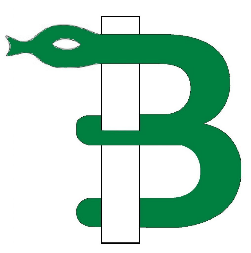 Inschrijfformulier voor nieuwe patiënten praktijk BronkhorstPersoonsgegevensAdresgegevensContactpersoon bij calamiteitenVerzekeringsgegevensGegevens vorige huisartsOverigeToestemming gegevens uitwisselingHet opvragen van uw medische gegevens bij uw vorige huisarts is noodzakelijk voor het leveren van medische zorg. Gegevens uitwisselen met de huisartsenpost en apotheek 	O Jain geval van nood (LSP): 						O NeeGegevens bij andere zorgverleners opvragen: 			O Ja						    			O NeeOverige Opmerkingen:……………………………………………………………………………………………………………………………………............……………………………………………………………………………………………………………………………………………….Ik ga akkoord met het opvragen en uitwisselen van mijn gegevens zoals hierboven is aangegeven.Datum:					Handtekening:Dit inschrijfformulier kunt u opsturen of afleveren op het volgende adres/e-mailadres:Huisartsenpraktijk BronkhorstDorpsplein 3C3451 BK Vleuten praktijk@huisartsenpraktijkbronkhorst.nl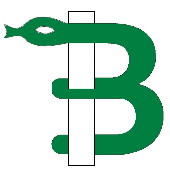 AchternaamMeisjesnaamVoorlettersRoepnaamGeboortedatumGeboorteplaatsGeslachtStraatnaam en huisnummerPostcode en woonplaatsTelefoon vast Telefoon mobielE-mailNaamTelefoonnummerNaam zorgverzekeraarVerzekeringsnummerVerzekering begindatumBurgerServiceNummerNaamAdresWoonplaatsIk krijg jaarlijks de griepprikJA / NEEBekende allergieënJA/NEEZo ja welkeNaam en plaats nieuwe apotheek: